Activity 1.2.1 Understanding VectorsDraw  on the graph below by placing points on the coordinate with coordinates           A (1, 1), B (5, 1), and C (2, 4). 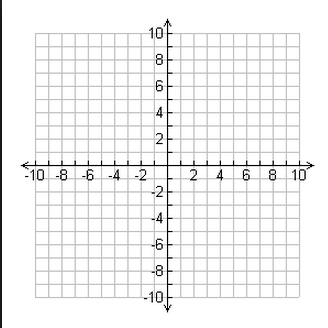 Now create a new triangle  on the same grid by moving each vertex up 4 units and to the right 2 units.Determine the run, rise between AA’, BB’ and CC’.  AA’- run =        rise =BB’- run =        rise =CC’- run =        rise =What do you notice about the slopes of lines AA’, BB’ and CC’?Determine the distances from A to A’, B to B’ and C to C’.  AA’ =BB’ =CC’ =What do you notice about the distances?Based on your observations, comment on the side lengths, angles and overall shape between  and .Notes: While slope is a ratio of the rise to the run, we can also create the vector [run, rise]. A vector is a quantity that has magnitude (length) and direction. A vector is represented by a directed line segment with an arrow at one end indicating the direction of movement.  Unlike a ray, a directed line segment has a specific length. The direction is indicated by an arrow pointing from the tail (the initial point) to the head (the terminal point). If the tail is at point A and the head is at point B, the direction of the vector from A to B is written as: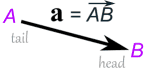 Steps 1 and 2 of the activity represent a translation. is a translation of  Every translation is identified by a vector that explains what in direction and how far to the object moves. The magnitude (or size) of a vector is found using the distance formula to determine the distance between the tail and the head. The direction of a vector is determined by the angle it makes with a horizontal line.6. Based on your observations in steps 1-5 of the activity where is a translation of , Use run and rise to write the vector for this translation.What is the magnitude of the vector?Describe the direction of the vector  7.  What would the magnitude be for a vector [-2,-3] that starts at (5,6). 